Муниципальное казённое дошкольное образовательное учреждение Кочковский детский сад «Солнышко» Кочковского района Новосибирской областиПедагогический совет о первых итогах работы по ФОПТема «Если хочешь идти новым путём, ты должен проложить его сам»Старший воспитательМ.В.НекрячКочки 2023Цель: подвести идти первого этапа работы по ФОП ДО.Ход заседания: 1. Главное – быть в команде: правильная мотивация на успех.2.Разминка (работа с аббревиатурами).3. Игры «Пирамидка», «Знатоки ФОП ДО», «Ребусы».4. Результаты анализа РППС.Демонстрационные материалы: презентация «Педсовет», ноутбуки для 3х команд для онлайн-теста «Знатоки ФОП ДО», конверты для игры «Пирамидка», картинки с «Ребусами», мотивационный ролик «Работа в команде».1. Главное – быть в команде: правильная мотивация на успех.Говорят, что пусть и сложно-Можно всё преодолеть!Есть у каждого возможностьСтать сильнее, преуспеть.Не сдавайся, путь к успехуБудет труден и тернист.Но успех потом, как эхо,Отзовётся громко ввысь.В жизни лёгких нет дорожек,Но не нужно унывать!Ведь у каждого возможность-В  жизни есть успешным стать! (автор: Мария Куткар)Добрый день, уважаемые коллеги! Я рада приветствовать Вас на заседании педагогического совета. Осень подводит свои итоги, собрав урожай в кладовую, красивые разноцветные листья-в гербарии, а последние цветы-в букеты. Так же и нам необходимо подвести итоги первого этапа работы по внедрению ФОП ДО. Первого этапа на пути к успеху.Ключевое направление развития системы российского образования – достижение качества образования на каждом уровне, в том числе и дошкольном. Создание единого образовательного пространства даёт возможность каждому ребёнку получить качественное образование независимо от места проживания, способностей и социального статус.2. Разминка: работаем с аббревиатурами (приложение 1)В Федеральном законе от 24 сентября 2022 года № 371-ФЗ указали: «Основные общеобразовательные программы подлежат приведению в соответствие с федеральными основными общеобразовательными программами не позднее 1 сентября 2023 года». Приказами Минпросвещения утверждены:-Федеральная образовательная программа дошкольного образования;-Федеральная адаптированная образовательная программа дошкольного образования для обучающихся с ограниченными возможностями здоровья.С января 2023 года все дошкольное образование, в том числе и мы с вами, вступило в I этап реализации новых программ. Успеха легко добиться командой, а мы с вами-команда креативных, творческих, интеллектуально подкованных профессионалов.3. ИГРЫ «ПИРАМИДКА» (приложение 2), онлайн-тест «ЗНАТОКИ ФОП ДО», РЕБУСЫ (приложение 3).Чтобы начать работу над внутренним содержание ФОП ДО, сначала мы поработаем с ее разделами.Вопрос: сколько и какие разделы включает ФОП ДО? (4: общие положения, целевой, содержательный и организационный).Мы  с вами работаем в команде, помогая друг другу, поддерживая друг друга. Предлагаю вам игру «Пирамидка». Цель игры: актуализировать, систематизировать ваши знания о структуре ФОП ДО.У нас три команды. Предлагаю вспомнить структуру ФОП ДО. Представитель каждой команды подходит ко мне, чтобы вытянуть жребий. Он поможет определить, какой раздел программы вы будете собирать.Задание: соберите компоненты вашего раздела программы и постройте из них пирамидку.Проверка  СЛАЙДВсе пункты присутствуют?Каких пунктов не хватает в каждом разделе? Заметили?Педагогическая диагностика (целевой), Федеральная рабочая программа воспитания (содержательный)Федеральный календарный план воспитательной работы (организационный)В игре «Знатоки ФОП» предлагаю проверить ваши знания о ФОП ДО онлайн тестом. https://onlinetestpad.com/u4bm5t7txailkПеред вами ноутбуки, тест состоит из 17 вопросов, предлагается несколько вариантов ответов, необходимо выбрать правильный. В конце теста вы увидите количество набранных баллов и правильные и неправильные ответы. Приступаем! Желаю удачи! ПроверкаИгра «Ребусы» (приложение 3).Чтобы ЧЕГО-ТО добиться, необходимо ДВЕ составляющих. Каких именно, узнаем, когда разгадаем, что? А что мы будем разгадывать, вам подскажет загадка.Внимание, загадка! Головоломка, которая сочетает в себе использование иллюстрированных картинок с отдельными буквами для изображения слов или фраз. Что это? Ребус!Каждая команда разгадывает ребусы: цель, условия, результат.Попробуйте сами сделать вывод из этих составляющих.ВЫВОД: чтобы добиться РЕЗУЛЬТАТА, необходимо поставить ЦЕЛЬ и создать необходимые УСЛОВИЯ (слова на мольберте).4. Результаты анализа РППС.А что входит в понятие «создать условия»? СЛАЙД«Нет такой стороны воспитания, на которую обстановка не оказывала бы влияние, нет способности, которая не находилась бы в прямой зависимости от непосредственно окружающего ребёнка конкретного мира… Тот, кому удастся создать такую обстановку, облегчит свой труд в высшей степени». Е.И Тихеева(Елизавета Ивановна Тихеева (1867–1943) — российский и советский педагог, крупнейший специалист по дошкольному воспитанию детей, руководитель опытного детского сада при Ленинградском педагогическом институте им. А. И. Герцена.)Среда развития детства – это пространство его жизнедеятельности, фундамент на котором закладывается строительство личности ребёнка. Образовательная среда – совокупность условий, целенаправленно создаваемых в целях обеспечения полноценного образования и развития детей.Аналитическая справка по РППС. Поэтому, нам необходимо пересмотреть свою РППС и внести коррективы: обогатить, расширить, наполнить недостающими тематиками.Не бойтесь в чем-то ошибиться,Пусть будет много неудач.Идее суждено случиться, нет нерешаемых задач.Твердят: «Ошибка-враг успеха!», Но это далеко не так.Для сильных духом не помеха, не учится на них дурак.Смелей вперёд сквозь путь ошибок, Что в  твоих силах, делай всё.И несмотря, что путь уж гибок, К успеху вскоре ты придёшь.  (Автор: Снежная Муза)Все смотрят мотивационный видеоролик «Работа в команде».https://youtu.be/qowKnhlErkgПротокол педагогического совета:Продолжать обогащать развивающую предметно-пространственную среду групп;Привлекать родителей к пополнению атрибутов в центры групп, пересмотреть речевые уголки, уголки театрализованной деятельности.Приложение 1Приложение 2Приложение 3РЕЗУЛЬТАТ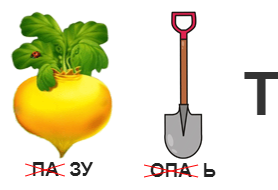 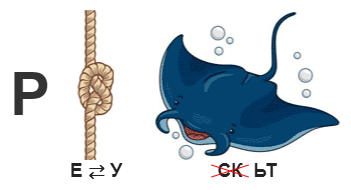 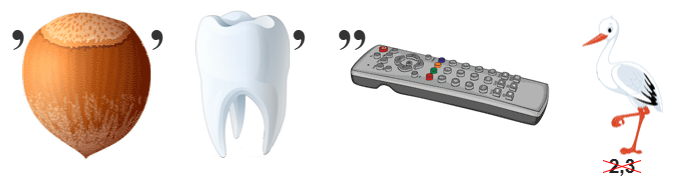 УСЛОВИЯ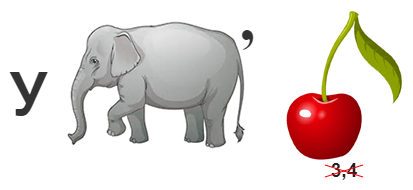 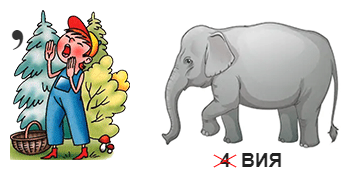 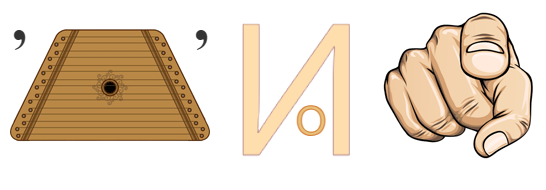 ЦЕЛЬ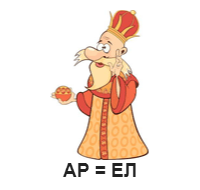 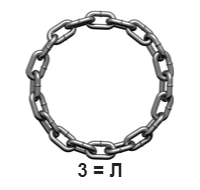 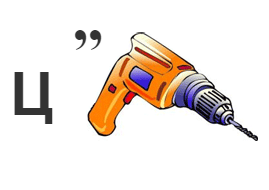 Когда и кем была утверждена Федеральная образовательная программа дошкольного образованияПриказом Министерства просвещения Российской Федерацииот 25.11.2022г. №1028Дайте расшифровку аббревиатурамФГОС – Федеральный образовательный стандартФОП ДО – Федеральная образовательная программа дошкольного образованияФАОП ДО – Федеральная адаптированная образовательная программа дошкольного образованияКРР – коррекционно-развивающая работаНОО – начальное общее образованиеОВЗ – ограниченные возможности здоровьяООП – особые образовательные потребностиПМПК – психолого-медико-педагогическая комиссияРППС – развивающая предметно-пространственная средаЧБД – часто болеющие детиУМК – учебно-методический комплектЧто включает в себя целевой раздел ФОП?Пояснительная запискаЦель и задачи для реализации ФОП Принципы построения ФОП Планируемые результатыПедагогическая диагностикаЧто включает в себя содержательный раздел ФОП?Задачи и содержание образования по образовательным областямВариативные формы, способы, методы и средства реализации ФОПОсобенности образовательной деятельности разных видов и культурных практикСпособы и направления поддержки детской инициативыОсобенности взаимодействия педагогического коллектива с семьями обучающихся Направления и задачи коррекционно-развивающей работыСодержание КРР на уровне ДО Федеральная рабочая программа воспитанияЧто включает в себя организационный раздел ФОП?Психолого-педагогические условия реализации ФОП Особенности организации РППС Материально-техническое обеспечение ФОППримерный перечень литературных, музыкальных, художественных, анимационных произведений для реализации ФОПКадровые условия реализации ФОППримерный режим и распорядок дня в дошкольных группахФедеральный календарный план воспитательной работыПояснительная запискаСпособы и направления поддержки детской инициативыЦель и задачи для реализации ФОП Направления и задачи коррекционно-развивающей работыПринципы построения ФОП Содержание КРР на уровне ДО Планируемые результатыФедеральная рабочая программа воспитанияПедагогическая диагностикаПсихолого-педагогические условия реализации ФОП Задачи и содержание образования по образовательным областямОсобенности организации РППС Вариативные формы, способы, методы и средства реализации ФОПМатериально-техническое обеспечение ФОПОсобенности образовательной деятельности разных видов и культурных практикПримерный перечень литературных, музыкальных, художественных, анимационных произведений для реализации ФОПКадровые условия реализации ФОПФедеральный календарный план воспитательной работыПримерный режим и распорядок дня в дошкольных группахОсобенности взаимодействия педагогического коллектива с семьями воспитанников